Learning Outcomes-based Curriculum Framework (LOCF)forB.A. (Mass Communication)A Three Year Bachelor Degree Programmeunder Choice Based Credit System (CBCS)/Learning Outcomes-based Curriculum Framework (LOCF) w.e.f. Academic Session 2020-21.Eligibility : 10+2 in any discipline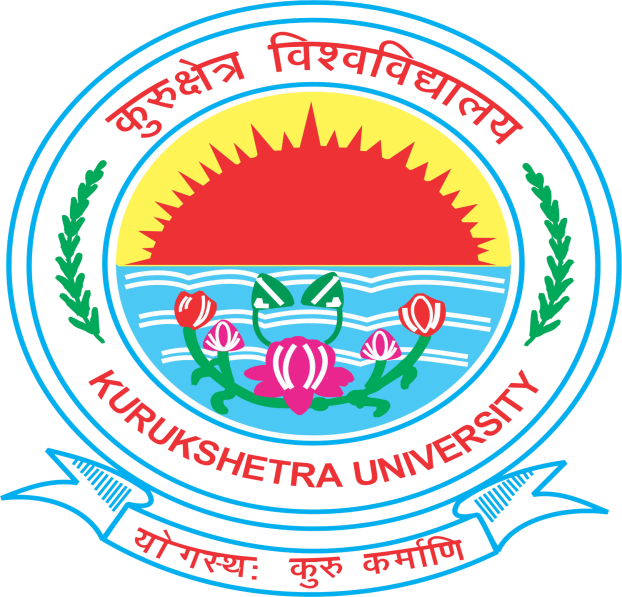 Institute of Mass Communication & Media TechnologyKurukshetra University, KurukshetraPROPOSED SCHEME FOR CHOICE BASED CREDIT SYSTEM IN B.A. MASS COMMUNICATION PROGRAMMEAECC will be offered according to the time table adjustments in the Institute/Department.*MOOC Course from Swayam Portal.
** SEC can be offered in 3rd/4th/5th semester according to the time table adjustments in the institute.**Internship/Industry Training A candidate must complete industry training of 4 to 6weeks after completion of theory examination of 4th semester. The internship report will be submitted in 5th semester.General instructions:One credit equivalent to 1 hour of teaching/2 hours of Practical workTeaching workload will be calculated on the basis of teaching contact hours of the courseOne credit (theory /Practical) equivalent to 25 marksTotal No. of Courses, Credit and MarksScheme of Examination of B.A. Mass Communication under CBCS/LOCF for Institute of Mass Communication & Media Technology (IMC&MT, KUK) w.e.f. Academic Session2020-21Semester-ISemester-IIList of Total Subjects in B.A. Mass Communication :List of AbbreviationsL - LectureT- TutorialP- PracticalIA – Internal AssessmentCC- Core CourseAECC- Ability Enhancement Compulsory CourseSEC- Skill Enhancement CourseDSE- Discipline Specific ElectiveGE- Generic ElectivePROGRAMME OUTCOMESOn successful completion of the programme, the student will be able to:-PO1 Acquire knowledge related to the discipline under study.PO2 Communicate and reflect effectively and efficiently on the issues related to the discipline.PO3 Exhibit the professional skills and competencies acquired during the Programme of study.PO4 Apply the knowledge and skills acquired in planning, organizing, evaluation and decision making.PO5 Explore, analyze and provide solutions to the problems related to the discipline and life.PO6 Develop exposure to actual working environment leading to employability and entrepreneurship.PO7 Exhibit scientific & research capabilities in academic, professional and general life pursuits.PO8 Recognize, appreciate and follow ethical issues relating to the discipline and society.Programme Specific Outcomes (PSOs)After completing the undergraduate programme, a learner will be able to:PSO1 Acquire fundamental knowledge of Mass communication & Journalism and related study areas.PSO2 Learn communication and professional skills related to various fields of mass communication. PSO3 Become competent enough to undertake professional job as per demands and requirements of Media & Entertainment Industry. PSO4 Become ethically committed media professional adhering to the human values and the values of the Indian culture.PSO5 Acquire the primary research skills, understand the importance of innovation, entrepreneurship and global vision.AECC-100: Communicative EnglishTime: 2 Hrs. 												Total Marks: 50 Credits: 2													Practical: 40Internal Assessment: 10Course objectives: The paper is designed to enhance proficiency in English Language. It seeks to develop the basics of English Language through different modules. Each unit will enable and capacitate the learner to have communication competence which is required in the present-day world. The basic knowledge of communication will enable the learners to share and enliven ideas, experience and know-how ubiquitous in the world.Note : All questions are compulsory.Q.1.  	The paper setter will set two questions from unit-II. The student shall attempt one out of the given two.															(10)	Q.2. 	This question shall be based on unit-III. The student shall attempt one out of the given two. 																		(10)Q.3. 	There will be 25 grammatical items based on unit-IV. The student shall attempt any 20 items. 																	(10)   Internal Assessment: The students shall be required to make presentation /PPT based on unit-I.Unit-I Listening and speaking skillsListening skills (Active-passive, Accent)Speaking Skills (Accent, Stress, Intonation, Assertion, Rhetorical questions, Pause, Pitch)Oral presentation, Debates, Elocution and ExtemporeUnit-IIWriting skillsReport writingParagraph writingLetter writingUnit-IIITechnical and Modern communicationResume writingE-mailBlogs and comments on social mediaUnit-IVGrammarNoun, Pronoun, Verb, Adverb, Adjective, Preposition, Conjunction and their usesCommon errors in the use of English (Noun ,Pronoun, Adjective, Adverb, Conjunctions)Correct use of verbs and ArticlesVocabulary: Homonyms, Homophones, Pair of wordsReferences:Communicative English, Dr. Jimmy Sharma, Arihant Parkashan Pvt. Ltd.Strengthen Your English, Bhaskaran and Horsburgh, Oxford University PressBasic Communication Skills for Technology, and area J Rutherfoord, Pearson Education Asia.Murphy's English Grammar with CD, Murphy, Cambridge University PressEnglish Skills for Technical Students by Orient LongmanEveryday Dialogues in English by Robert J. Dixson, Prentice-Hall of India Ltd., 2006.AECC-100: Communicative EnglishCO-PO Mapping MatrixCO-PSO Mapping MatrixCO-PO-PSO Mapping MatrixBAMC 101: Introduction to JournalismTime:3 Hrs. 												Total Marks: 150 Credits: 6												     	Theory: 120Internal Assessment: 30Course Objectives: The course is designed to introduce students to the basics of journalism, to acquaint them with elements, types andimportant aspects of process of Journalism and to enhance understanding of the technical terms and jargon of Journalism. Note:- The question paper will be divided into five Units containing nine questions. Students are required to attempt five questions in all. There will be two questions in each unit from I to IV and students are required to attempt one question from each unit. Unit V will have only one Compulsory question containing six short notes covering the entire syllabus and students are required to attempt any four. All questions will carry equal marks..Unit-IJournalism: Concept, definition, nature and scopeIndian concept of Journalism: Ancient PerspectiveFunctions of JournalismElements of JournalismRole of Journalism in DemocracyUnit–IIContemporary Issues in Journalism Debates in JournalismAlternative JournalismMedia Literacy: concept and definitionRelevance of media literacy in societyUnit–IIIProcess of Journalism Citizen Journalism Yellow JournalismInvestigative Journalism Advocacy Journalism.Unit–IVSkills of journalism Convergence - meaning and conceptOnline JournalismNew trends in journalism Technical terms and jargon in journalismAssignments•Students will prepare a profile of news paper writings (types and style).•Visit to important media centres observing their functioning and writing reports thereof.References : 1.	Kumar, KevalJ, Mass Communication inIndia. Jaico, Mumbai.2. 	Thakur Prof. (Dr). Kiran, Handbook of Print Journalism, MLC University of Mass communication &Journalism Bhopal3. 	Bhargav G.S., The PressinIndia: An Overview, National Book Trust New Delhi4. 	Beer Arnold S.de and Merrill John C., Global Journalism: Topical Issues and Media Systems, PHI Learning Private Limited, New Delhi5.	 News Papers and Magazines based on current affairs.6. 	Aggarwal, Virbala, Patrakarita evam Jansanchar Margdarshika, Concept Publishing Company, New Delhi.BAMC101: Introduction to JournalismCO-PO Mapping MatrixCO-PSO Mapping MatrixCO-PO-PSO Mapping MatrixBAMC 102: History of MediaTime:3 Hrs. 												Total Marks: 150 Credits: 6												     	Theory: 120Internal Assessment: 30Course Objectives: This course will provide an overview of the glorious journey of journalism in India and will also enhance the understanding of the history and development of traditional media and electronic media and films in India.Note:- The question paper will be divided into five Units containing nine questions. Students are required to attempt five questions in all. There will be two questions in each unit from I to IV and students are required to attempt one question from each unit. Unit V will have only one Compulsory question containing six short notes covering the entire syllabus and students are required to attempt any four. All questions will carry equal marks.Unit-IInvention of press History and growth of Print Media in IndiaRole of Press in freedom movement.Growth and Development of print media in  HaryanaUnit-IIInvention of Radio History and Development of Radio in IndiaGrowth of FM Radio in IndiaHistory of Community Radio in IndiaUnit-IIIInvention of TelevisionHistory and Development of TV in IndiaEmergence and development of Private Channels in IndiaInvention of CinemaHistory and Development of Indian Cinema Development of Haryanavi CinemaUnit-IVHistory of Traditional mediaTypes of Traditional Media: Folk Theatre, Folk Dance, Folk MusicPopular folk media of HaryanaAssignments	Prepare a series of Essay (10), choosing two from each units. (Wordlimit-500)References :	Kumar, Keval J., Mass Communication in India. Jaico, Mumbai.	B.D. Garga, So Many Cinemas-The Motion Picture in India, Bombay, Eminence	Design Pvt. Ltd, 1996.	Erik Barnouw and S. Krishnaswamy: Indian Films, New Delhi, Oxford, 1986 Luthra, H.R., Indian Broadcasting, Publication Division, New Delhi.Nadig Krishnamurthu, India Journalism (From Asokato Nehru),University of Mysore. Chatterjee, P.C., Broadcasting in India, New DelhiRangaswamy, Parthasaratihi, Journalism in India, Sterling Publication, New Delhi. Natarajan, J., History of Indian Journalism, Publication Division, New Delhi.Jeffrey, Robin,India's Newspaper REvolution, Oxford University Press, Delhi.Singh,  Chandrakant, Before the Headlines : A Handbook of Television Journalism, Macmilan India Ltd. DelhiSingh, Devvrat, Indian Television: Content, Issues and Challenges, Har Anand Publications Delhi,Narayan Sunetra Sen, Globalization and Television, Oxford University Press Delhi.BAMC 102:  History of Media ProcessCO-PO Mapping MatrixCO-PSO Mapping MatrixCO-PO-PSO Mapping MatrixBAMC 103: Introduction to CommunicationTime:3 Hrs. 											Total Marks: 150 Credits: 6												Theory: 120Internal Assessment: 30Course Objectives: This course is designed to develop understanding of the basic concept and process of communication. Besides elaborating upon basic models the paper highlights the Indian concept of communication. The prime objective is to enhance communication skills by learning and practice.Note:- The question paper will be divided into five Units containing nine questions. Students are required to attempt five questions in all. There will be two questions in each unit from I to IV and students are required to attempt one question from each unit. Unit V will have only one Compulsory question containing six short notes covering the entire syllabus and students are required to attempt any four. All questions will carry equal marks.UNIT-ICommunication: definition and conceptEvolution of CommunicationProcess of CommunicationBhartiya Concept and principles of CommunicationNeed of CommunicationUNIT-II	Levels of communicationPrinciples of communicationFunctions of communicationBarriers of communicationTraditional CommunicationUNIT-IIIVerbal communicationNon verbal communicationCommunication Skills: Speaking, Etiquettes, ListeningPresentation SkillsInterview and Group discussionUNIT-IVModels of communication: Sadharanikaran, Aristotle                                                                  SMCROsgood, Dance LasswellNew CombAssignmentsPractice of speechPractice of pronunciationPractice of listeningPractice of InterviewPractice of Group DiscussionReferences : 1.Dennis, Mcquail, Mass Communication Theory, Sage Publication, New Delhi.2.Schramm, W. &Roberts,D. F.,The Process and Effects of Mass Communication, Urbana, IL: University of Illinois Press.3.Rayudu. C.S., Communication, Himalaya Publishing House, Mumbai4.Joshi,P.C., Communication &Nation–Building – Perspective and Policy, Publication Division, New Delhi.5.Malhan P.N., Communication Media, Yesterday, Today and Tomorrow, Publication Division, New Delhi.6.Agee, Warren K., Ault Philip H., Introduction to Mass Communication, Oxford &IBH Publishing Company, New DelhiBAMC 103: Introduction to CommunicationCO-PO Mapping MatrixCO-PSO Mapping MatrixCO-PO-PSO Mapping MatrixBAMC 104: Fundamentals of Computer (Theory)Time: 3 Hrs. 												Total Marks: 100 Credits: 4													Theory: 80Internal Assessment: 20Course Objectives: This course is designed for theoretical understanding of computer system and its components, functioning and its application software.Note:- The question paper will be divided into five Units containing nine questions. Students are required to attempt five questions in all. There will be two questions in each unit from I to IV and students are required to attempt one question from each unit. Unit V will have only one Compulsory question containing six short notes covering the entire syllabus and students are required to attempt any four. All questions will carry equal marks.Unit-IComputer- Origin, Evolution and Generation of ComputerTypes of ComputerBasic Components of a Computer- Input Devices, Output Devices, Storage DevicesIntroduction to SoftwareTypes of Software - System software, Application softwareIntroduction of Windows and its various versionsUnit-IIIntroduction to Internet and Its applicationsBrowser, Search Engine, FTP, URLEmail and BlogIntroduction to Network- LAN,WAN,MAN,Network Topologies-Ring, Bus, Star, Mesh and Tree topologiesHardware requirements for NetworkUnit-IIIIntroduction to MS Word and its usesVarious Menus, Toolbars & ButtonsParagraph and Page FormattingCreation &Working with Tables, Mail MergeUnit-IVIntroduction to MS Excel and its uses Creating SpreadsheetCreating Tables and ChartsUse of basic arithmetic formulasIntroduction to MS PowerPoint and its usesCreating a New PresentationSlide transition and Custom AnimationReferences:
Ram, B. 4th ed New Age; Computer Fundamentals: Architecture & Organization
Sinha, P. K. BPB; Computer Fundamentals: Concepts, Systems & ApplicationsSinha, P. K/ Sinha, P. 3rd ed BPB; Computer Fundamentals: Concepts, Systems & Applications
Data Communications and Networking by Behrouz A. Forouzan, Sophia Chung Fegan; Published by Huga Media.2011Goel, Anita Pearson; Computer FundamentalsBAMC 104: Fundamentals of Computer (Theory)CO-PO Mapping MatrixCO-PSO Mapping MatrixCO-PO-PSO Mapping MatrixBAMC 105: Fundamentals of Computer (Practical)Time: 3 Hrs. 											Total Marks: 50 Credits: 2												Practical: 40Internal Assessment: 10Course Objective: This course is designed for practical understanding of commonly used application software and its functioning.Note:- The students will do practical assignments assigned by the concerned teacher throughout the whole semester and will submit them in the form of hardcopy/softcopy to the teacher. External Examiner will evaluate the work done by the student, will conduct the practical and viva voce.BAMC 105: Fundamentals of Computer (Practical)CO-PO Mapping MatrixCO-PSO Mapping MatrixCO-PO-PSO Mapping MatrixB-EVS100 : Environment StudiesTime: 3 Hrs. 											Total Marks: 50 Credits: 2												Theory: 40Internal Assessment: 10Scheme of paper: Total number of questions will be nine. Students have to attempt five questions in all. Questions no. 1 is compulsory. All questions carry equal marks. Each question is of 8 marks.Course objectives: The aim of this course is to aware the students about the environmental problems and current global issues related to environment. It provides knowledge about the topics like ecosystem and biodiversity and develops interest in the students about their role in conservation of environment and reducing pollution and waste generation in their surroundings. By understanding the environmental problems, their causes and solutions, the students can apply it to their daily lives also.Course Outcomes:Unit 1: Introduction to environmental studies 
Multidisciplinary nature of environmental studies;
Scope and importance; Concept of sustainability and sustainable development.	   (2 lectures)Unit 2: EcosystemsWhat is an ecosystem? Structure and function of ecosystem; Energy flow in an ecosystem: food chains, food webs and ecological succession. Case studies of the following ecosystems : ForestecosystemGrasslandecosystem DesertecosystemAquatic ecosystems (ponds, streams, lakes, rivers, oceans, estuaries)		(6 lectures)Unit 3: Natural Resources: Renewable and Non-renewable ResourcesLand resources and landuse change; Land degradation, soil erosion and desertification.Deforestation: Causes and impacts due to mining, dam building on environment, forests, biodiversity and tribal populations.Water: Use and over-exploitation of surface and ground water, floods, droughts, conflicts over water (international & inter-state).Energy resources: Renewable and non-renewable energy sources, use of alternate energy sources, growing energy needs, case studies.								(8 lectures)Unit 4: Biodiversity and ConservationLevels of biological diversity: genetic, species and ecosystem diversity; Biogeographic zones of India; Biodiversity patterns and global biodiversity hot spotsIndia as a mega-biodiversity nation; Endangered and endemic species of IndiaThreats to biodiversity: Habitat loss, poaching of wildlife, man-wildlife conflicts, biological invasions; Conservation of biodiversity : In-situ and Ex-situ conservation of biodiversity.Ecosystem and biodiversity services: Ecological, economic, social, ethical, aesthetic and Informational value.(8 lectures)Unit 5 : Environmental PollutionEnvironmental pollution: types, causes, effects and controls; Air, water, soil and noise pollutionNuclear hazards and human health risksSolid waste management: Control measures of urban and industrial waste.Pollution case studies.												(8 lectures)Unit 6 : Environmental Policies & PracticesClimate change, global warming, ozone layer depletion, acid rain and impacts on human communities and agricultureEnvironment Laws: Environment Protection Act; Air (Prevention & Control of Pollution) Act; Water (Prevention and control of Pollution) Act; Wildlife Protection Act; Forest Conservation Act. International agreements: Montreal and Kyoto protocols and Convention on Biological Diversity (CBD).Nature reserves, tribal populations and rights, and human wildlife conflicts in Indian context.(7 lectures)Unit 7: Human Communities and the EnvironmentHuman population growth: Impacts on environment, human health and welfare.Resettlement and rehabilitation of project affected persons; case studies.Disaster management: floods, earthquake, cyclones and landslides.Environmental movements: Chipko, Silent valley, Bishnois of Rajasthan.Environmental ethics: Role of Indian and other religions and cultures in environmental conservation.Environmental communication and public awareness, case studies (e.g., CNG vehicles in Delhi)Drugs and their effects; Useful and harmful drugs; Use and abuse of drugs; Stimulant and depressant drugs. Concept of drug de-addiction. Legal position on drugs and laws related to drugs.(6 lectures)Unit 8: Field work
Visit to an area to document environmental assets: river/ forest/ flora/fauna, etc.Visit to a local polluted site-Urban/Rural/Industrial/Agricultural.
Study of common plants, insects, birds and basic principles of identification.
Study of simple ecosystems-pond, river, Delhi Ridge, etc.(Equal to 5 lectures)Suggested Readings:Carson, R. 2002. Silent Spring. Houghton Miffl in Harcourt.Gadgil,M.,&Guha,R.1993.ThisFissuredLand:AnEcologicalHistoryofIndia.Univ.ofCaliforniaPress. Gleeson, B. and Low, N. (eds.) 1999. Global Ethics and Environment, London, Routledge.Gleick,P.H.1993.WaterinCrisis.PacificInstituteforStudiesinDev.,Environment&Security. Stockholm Env. Institute, Oxford Univ. Press.Groom, Martha J., Gary K. Meffe, and Carl Ronald Carroll. Principles of Conservation Biology. Sunderland: Sinauer Associates,2006.Grumbine,R.Edward,andPandit,M.K.2013.Threats from India’s Himalayadams.Science,339:36-37. Mc Cully, P. 1996. Rivers no more: the environmental effects of dams (pp. 29-64). ZedBooks.McNeill,JohnR.2000.SomethingNewUndertheSun:AnEnvironmentalHistoryoftheTwentieth Century.Odum, E.P., Odum, H.T. & Andrews, J. 1971. Fundamentals of Ecology. Philadelphia: Saunders.Pepper, I.L., Gerba, C.P. & Brusseau, M.L. 2011. Environmental and Pollution Science.Academic Press.Rao, M.N. & Datta, A.K. 1987. Waste Water Treatment. Oxford and IBH Publishing Co. Pvt. Ltd.12.Raven, P.H., Hassenzahl, D.M. & Berg, L.R. 2012. Environment. 8th edition. John Wiley & Sons.Rosencranz,A.,Divan,S.,&Noble,M.L.2001.EnvironmentallawandpolicyinIndia.Tripathi1992.Sengupta, R. 2003. Ecology and economics: An approach to sustainable development.OUP.Singh, J.S., Singh, S.P. and Gupta, S.R. 2014. Ecology, Environmental Science and Conservation. S. Chand Publishing, NewDelhi.Sodhi,N.S.,Gibson,L.&Raven,P.H.(eds).2013.ConservationBiology:VoicesfromtheTropics.John Wiley &Sons.Thapar, V. 1998. Land of the Tiger: A Natural History of the Indian Subcontinent. Warren, C. E. 1971. Biology and Water Pollution Control. WBSaunders.Wilson, E. O. 2006. The Creation: An appeal to save life on earth. New York:Norton.World Commission on Environment and Development. 1987. Our Common Future. OxfordUniversityB-HIN 100 : Communicative HindiTime: 2 Hrs. 													Total Marks: 50 Credits: 2														Theory: 40Internal assessment: 10Course Objectives: The Paper is designed to enhance proficiency in Hindi Language. It seeks to develop the basic of Hindi Language through different modules. Each unit will enable the learner to have the communication in Hindi and to share and express ideas and experiences.Note:- The question paper will be divided into five Units containing nine questions. Students are required to attempt five questions in all. There will be two questions in each unit from I to IV and students are required to attempt one question from each unit. Unit V will have only one Compulsory question containing six short notes covering the entire syllabus and students are required to attempt any four. All questions will carry equal marks.bZdkbZ ¼1½Hkk"kk dh ifjHkk"kk] vo/kkj.kk ,oa egŸoHkk"kkbZ Hksn&ekSf[kd ,oa fyf[kr AHkk"kk dk ekudhdj.k&fLFkfr ,oa pqukSfr;k¡ Hkk"kk rFkk lekt dk ikjLifjd vUrj&lac/k fgUnh Hkk"kk dk bfrgkl ,oa vk/kqfud Áo`fr;k¡AbZdkbZ ¼2½Á;kstu ewyd fgUnh % fo'ks"krk,a ,oa vko';drkfgUnh Hkk"kk dh Áeq[k cksyh ,oa egŸotUklapkj ek/;e vkSj fgUnh Hkk"kk AfgUnh Hkk"kk ,oa {ks=h; ÁHkkofgUnh lkfgR; ys[ku ds Ádkj ,oa mi;ksfxrkAbZdkbZ ¼3½fgUnh O;kdj.k % 'kCn ds :i] Hksn vkSj okD; jpukLoj] O;atu vkSj v{kj dk vH;kl ,oa egŸoAHkk"kk mPpkj.k ,oa orZuh dk vH;kli;kZ;okph] foykse] lekukFkhZ] vusdkFkhZ 'kCn fgUnh dh Á;ksxkred =qfV;k¡ bZdkbZ ¼4½eqfnzr ek/;e vkSj fgUnh Hkk"kk] lekpkj ys[kujsfM;ks dh Hkk"kk ,oa ys[kuAVsyhfotu dh Hkk"kk vkSj ys[ku foKkiu dh Hkk"kk vkSj ys[kuLkks'ky ehfM;k dh Hkk"kk vkSj ys[kuAvH;kl lekpkj ys[ku] :id ys[ku] dSI'ku ys[kuftaxy ys[ku] lekpkj okpu ,oa ,adfjaxLyksxu ys[ku] CykWx jkbfVaxlanHkZ %HkkfV;k] M‚ dSyk'kpUn] vuqokndyk] fl)kar vkSj ç;ksx ] r{kf'kyk çdk'ku] ubZ fnYyh'kekZ] j?kquUnu çlkn] ç;kstu ewyd fgUnh] fl)kra vkSj O;ogkj] fo'ofo|ky; çdk'ku] okjk.klhAv¸;j] fo'oukFk] vuqokn dyk] çHkkr çdk'ku] fnYyhfrokjh] HkksykukFk] fgUnh Hkk"kk dh lkekftd Hkwfedk] nf{k.k Hkkjr fgUnh çpkj lfefr] eækl>kYVs] M‚- naxy] ç;kstuewyd fgUnh fl)kra vkSj ç;ksx ] ok.kh çdk'ku] ubZ fnYyhxknsjs] M‚- fouksn] ç;kstu ewyd fgUnh] ok.kh çdk'ku] ubZ fnYyhjk.kk] egsUæ flag] ç;kstu ewyd fgUnh ds vk/kqfud vk;ke] g"kZ çdk'ku] vkxjkdqekj pan] tulapkj ek/;eksa esa fgUnh] Dykfldy ifCyf'kax dEiuh] fnYyhB-HIN100 : Communicative HindiCO-PO Mapping MatrixCO-PSO Mapping MatrixCO-PO-PSO Mapping MatrixBAMC 201: News writing (Theory)Time:3 Hrs. 											Total Marks:100Credits: 4											    	Theory: 80Internal Assessment:20Course Objectives: This paper will help the learners to understand the concept of news and  basics of news writing. It will also help to understand different writing including web writing.Note:- The question paper will be divided into five Units containing nine questions. Students are required to attempt five questions in all. There will be two questions in each unit from I to IV and students are required to attempt one question from each unit. Unit V will have only one Compulsory question containing six short notes covering the entire syllabus and students are required to attempt any four. All questions will carry equal marks.UNIT-IConcept, Definitions and Elements of News Functions of NewsNews valuesQualities of News:Truth, Objectivity, Diversity, Plurality, CredibilityUNIT-IIPrinciples of news writingNews : structure and contentDifference between news writing and other forms of media writing Various types of news writing stylesHeadlines: Types and Importance Types of Intro, Writing introUNIT-IIITypes of News stories: Hard News, Soft NewsArticle writing, Feature writingWriting Backgrounder, News AnalysisNews Writing based on Interviews UNIT-IVSkills for Online Writing News Writing for:Facebook, Twitter, InstagramBlog writingReferences:George,A. H. (1990). News Writing, Kanishka Publications.Stein,P.&Burnett(2000),Newswriter’sHandbook:AnIntroductiontoJournalism, Blackwell Publishing.Itule&Anderson(2002).NewsWritingandreportingfortoday’smedia,McGrawHill PublicationHarold Evans, ‘Newsman’s English’ William HainemannLtd, 1972.M.L.Stein.andSusanFPaterno,,’TheNewsWriter’sHandbook,’SurjeetPublications, New Delhi, 2003.George A Hough,’ News Writing’, Kanishka Publishers, New Delhi, 2006.BruceD.Itule,andDouglasA.Anderson.‘NewsWritingandReportingforToday’s Media’, McGraw Hill, New Delhi, 2003.JulianHarris,KellyLeiter,Stanley,Johnson,‘TheCompleteReporter’,Macmillan PublishingCo, New York./kwfy;k] lqHkk"k] iz/kku vkuan] lekpkj ys[ku ,oa vo/kkj.kk] Hkkjrh; tulapkj laLFkku izdk'ku] ubZ fnYyh Dr Madhu Deep Singh, Media Plurality and Diversity, ISBN-978-81-931528-1-2dqekj] v'kksd] lekpkj ys[ku ,oa fjiksfVZax] f'kokfyd izdk'ku] ubZ fnYyh A BAMC 201: News Writing (Theory)CO-PO Mapping MatrixCO-PSO Mapping MatrixCO-PO-PSO Mapping MatrixBAMC 202: News Writing (Practical)Time:3 Hrs. 										Total Marks: 50 Credits: 2											Practical: 40Internal Assessment: 10Course Objectives: This paper will help the learners to practise news writing and develop skills required to be used in professional field.Note:- The students will do practical assignments assigned by the concerned teacher throughout the whole semester and will submit them in the form of hardcopy/softcopy to the teacher. External Examiner will evaluate the work done by the student, will conduct the practical and viva voce.BAMC 202: News Writing (Practical)CO-PO Mapping MatrixCO-PSO Mapping MatrixCO-PO-PSO Mapping MatrixBAMC 203: Basics of Reporting (Theory)Time:3 Hrs. 											Total Marks: 100 Credits: 4												Theory: 80Internal Assessment: 20Course Objectives: The course is designed to impart knowledge about the basics of reportingAnd to familiarize the students with different types of reporting with a focus to create understanding of specialized reporting.Note:- The question paper will be divided into five Units containing nine questions. Students are required to attempt five questions in all. There will be two questions in each unit from I to IV and students are required to attempt one question from each unit. Unit V will have only one Compulsory question containing six short notes covering the entire syllabus and students are required to attempt any four. All questions will carry equal marks.UNIT–IConcept, definitions and elements of ReportingSources of News, News gathering, Verification and Validation of factsCultivation of sources Reporting hierarchy in a NewspaperEthics of  reportingUNIT-IIReporting Techniques and skills Types of Reporting Press conference, Press briefing and Meet the pressConducting interviewsUnit–III Political reportingCrime reportingLife style and entertainment reportingSports reportingUNIT–IVHealth reportingEducation reportingAgriculture reportingScience and Technology reportingReferences :1.	M.V. Kamath: Professional Journalism; Vikas Publishing, New Delhi. 2.	K.M. Srivastava News Reporting and Editing.3.	LynetteSheridanBurns: Understanding Journalism; Vistaar Publications. 4.	Tony Harcup: Journalism:Principles and Practice; Sage.5.	Hereis the News: ReportingforMedia, SterlingPublishers.6.	Flemming and Hemmingway(2005), An Introduction to journalism, Vistaar Publications.7.	Richard, K. (2000). TheNewspaper’s Handbook, RoutledgePublication.8.	Frost, C. (2001). Reporting for Journalists, Routledge, London.9.	NatarajanandChakraborty:Oyvkucatuibs(1995):DefenceReportinginIndia:The Communication Gap, Trishul Publications .10. 	Trikha,N.K,Reporting,MakhanlalChaturvediRashtriyaPatrakaritaAvamSanchar Vishwavidyalaya.11. 	Drone Journalism- Dr Abid Ali, Sankalp Publication12. 	Dr. Ashok Kumar Samachar Lekhan avem Reporting, Shivalik Prakashan New Delhi, BAMC 203: Basics of  Reporting (Theory)CO-PO Mapping MatrixCO-PSO Mapping MatrixCO-PO-PSO Mapping MatrixBAMC 204: Basics of Reporting (Practical)Time:3 Hrs. 												Total Marks: 50 Credits: 2													Practical: 40Internal Assessment: 10Course Objectives: This paper is designed to impart the practical knowledge about reporting and its various types.Note:- The students will do practical assignments assigned by the concerned teacher throughout the whole semester and will submit them in the form of hardcopy/softcopy to the teacher. External Examiner will evaluate the work done by the student, will conduct the practical and viva voce.BAMC 204: Basics of  Reporting (Practical)CO-PO Mapping MatrixCO-PSO Mapping MatrixCO-PO-PSO Mapping MatrixBAMC 205: Basics of Editing (Theory)Time:3 Hrs. 										Total Marks: 100 Credits: 4											Theory: 80Internal Assessment: 20Course Objectives: The purpose of this paper is to familiarize the students with the basics of editing, to understand the concept of design and develop basic understanding of newspaper designing software.Note:- The question paper will be divided into five Units containing nine questions. Students are required to attempt five questions in all. There will be two questions in each unit from I to IV and students are required to attempt one question from each unit. Unit V will have only one Compulsory question containing six short notes covering the entire syllabus and students are required to attempt any four. All questions will carry equal marks.UNIT-IEditing: concept, definition and its significancePrinciples of EditingHierarchy of Editorial staff in a newspaperRole of News Editor, Chief Sub Editor and Copy Editor UNIT-IINews Editing : Copy writing, copy selection, story structureWriting intro and importance of intro in a storyWriting headlines and importance of headlines in a storyCharacteristics of a good copyUNIT-IIIDesign: meaning and significanceElements of designPrinciples of designConcept and Utility of DummyPhoto selection, photo cropping and writing captionUNIT-IV Software for designing Newspaper Quark-tools and applicationsIn design-tools and applicationsReferences : Shrivastava,K.M.,‘Newsreporting andediting’,Sterling publishersPvt.Ltd,NewDelhi, 2003.Kamath M.V., ‘Professional Journalism’, Vikas publishing House, New Delhi.1980.VirBalaAggarwal,‘EssentialsofPracticalJournalism’,conceptpublishingCompany, New Delhi, 2006.Joseph M.K., ‘Outline of Editing’, Anmol Publications, New Delhi, 2002.Darkroom basics and beyond, Roger hicks &Francisschultz, Patterson, 2000TomAng,DigitalPhotography-AnIntroduction,4thEdition,PenguinPublisher, 2016Rogers,G.(1993).EditingforPrint,MocdonaldBook.•Prasad,S.(1993).Editorson Editing/HY, NationalBook Trust.Hodgson,F.W.(1987).Subediting:AHandbookofModernNewspaperEditing& Production, Focal Press.Click &Baird(1994). Magazine Editing &Production, WCB Brown&Benchmark. Hicks&Homes,(2001). Sub-editingfor Journalists, Routledge.John,Marydasan(2015)EditingToday:Rules,ToolsandStyles,MediaHouse,NewDelhiBAMC 205: Basics of Editing (Theory)CO-PO Mapping MatrixCO-PSO Mapping MatrixCO-PO-PSO Mapping MatrixBAMC 206: Basics of Editing (Practical)	Total Marks: 50 Credits: 2													Practical: 40Internal Assessment: 10Course Objectives: The purpose of this paper is to give practical experience of editing and newspaper designing software.Practical AssignmentsCopyediting assignment.Writing Headlines for different types of news.Intro/lead writing assignment.Creating dummy.Layout: Preparing layout of the front, back and other pages of a newspaperPhoto coverage of news events in the campus or outside.Writing photo captionBAMC 206: Basics of Editing (Practical)CO-PO Mapping MatrixCO-PSO Mapping MatrixCO-PO-PSO Mapping MatrixBAMC 207: INDIAN CONSTITUTION AND MEDIA LAWSTime:3 Hrs. 											Total Marks: 150 Credits: 6												Theory: 120Internal Assessment: 30Course Objectives:The course is designed to impart knowledge about main features of Indian Constitution. The focus is to teach journalistic ethics, basic Media Laws that a budding professional should know before entering into the media industry. Note:- The question paper will be divided into five Units containing nine questions. Students are required to attempt five questions in all. There will be two questions in each unit from I to IV and students are required to attempt one question from each unit. Unit V will have only one Compulsory question containing six short notes covering the entire syllabus and students are required to attempt any four. All questions will carry equal marks.UNIT-IIntroduction of the Indian Constitution, Preamble, Salient features of Constitution Freedom of Speech and expression in context of Indian MediaConstitutional Amendments (Articles 368) UNIT –IIFundamental rights, Fundamental dutiesDirective principles of state policies  Emergency powers (Articles 352,356,360) UNIT –IIIJournalistic Ethics with special reference PCI, Editor Guild of India   Press and Books Registration ActWorking Journalists Act Knowledge of IPC sections 300, 302, 307, 509, 354 Right to Information Act 2005 Official Secrets ActUNIT –IVDefamation: Libel, SlanderCopyright Act.1957 Contempt of Court Act Prasar Bharati ActAssignments•	Case studies of any five recent cases related to various media laws.References:Law of the Press in India, Durgadas Basu, Prentice Hall, London, 1980. Law of Contempt of Court in India, B. S. Nayar, Atlantic New Delhi, 2004Mass media Law and Regulation in India AMIC publication. Bharat mein Praveshvidhi by Surendra Kumar &Manas Prabhakar.Mass media law and regulation in India, VenkatAiyer, AMIC publication.K.S. Venkateswaran, Mass Media law and Regulations in India, Published by AMIC.BAMC 207: INDIAN CONSTITUTION AND MEDIA LAWS Process CO-PO Mapping MatrixCO-PSO Mapping MatrixCO-PO-PSO Mapping MatrixSemesterCORE COURSE (CC) @ 6 CreditsAbility Enhancement Compulsory Course (AECC) @ 2 CreditsSkill Enhancement Course (SEC) @ 2 CreditsDiscipline Specific Elective DSE @ 6 Credits Generic Elective GE @ 6 CreditsICC-  1CC-  2CC-  3CC-  4(English/MIL Communication)/Environmental Studies (AECC-1)IICC-  5CC-  6CC-  7CC-  8(English/MIL Communication) /Environmental Studies,(AECC-2)Hindi  (AECC-3)IIICC-  9 CC-  10CC-  11CC-  12SEC-1IVCC-  13CC-  14CC-  15CC-  16SEC -2VSEC -3/MOOC*DSE-1 (Elective Subject)DSE-2 (Elective Subject)GE-1Internship/Industry Training **Internship/Industry Training **Internship/Industry Training **Internship/Industry Training **VI  SEC-4DSE-3(Elective Subject)DSE-4(Elective Subject)GE-2CourseNo. of CoursesCreditsTeaching/WeekCreditsPractical/WeekCreditsTutorials/WeekTotal CreditsMarksCore Courses166x5=3010x4=40Total=7010x2=206x1=670+20+6=9616x150
=2400AECC33x2=6----63x50
=150SEC44x2=8----84x50
=200DSEGE424x4=162x5=104x2=082x1=224124x150
=6002x150=300Industrial Training--------250
Total291102881483700Course CodeCourse TitleCourse TypeContact Hours per WeekContact Hours per WeekContact Hours per WeekContact Hours per WeekCreditsTotal CreditsMarksMarksMarksMarksDuration of ExamCourse CodeCourse TitleCourse TypeLTPTotalTPIATotalAECC- 100Communicative EnglishAECC-12--22240-10502 HoursBAMC 101Introduction to JournalismCC-151-666120-301503 HoursBAMC102 History of Media                CC-251-666120-301503 HoursBAMC103Introduction to Communication CC-351-666120-301503 HoursBAMC104Fundamentals of Computer (Theory)CC-44--44680-201003 HoursBAMC105Fundamentals of Computer (Practical)CC-4--2426-4010503 HoursTotal CreditsTotal CreditsTotal CreditsTotal CreditsTotal CreditsTotal CreditsTotal CreditsTotal Credits26Total MarksTotal MarksTotal Marks650Course CodeCourse TitleCourse TypeContact Hours per WeekContact Hours per WeekContact Hours per WeekContact Hours per WeekCreditsTotal CreditsMarksMarksMarksMarksDuration of ExamCourse CodeCourse TitleCourse TypeLTPTotalTPIATotalB-EVS 100Environmental StudiesAECC-22--22240-10503 HoursB-HIN 100Communicative HindiAECC-32--22240-10502 HoursBAMC201News Writing (Theory)CC-54--44680-201003 HoursBAMC202News Writing (Practical)CC-5--2426-4010503 HoursBAMC203Basics of Reporting (Theory)CC-64--44680-201003 HoursBAMC204Basics of Reporting (Practical)CC-6--2426-4010503 HoursBAMC205Basics of Editing (Theory)CC-74--44680-201003 HoursBAMC206Basics of Editing (Practical)CC-7--2426-4010503 HoursBAMC207Indian Constitution and Media Laws CC-851-666120-301503 HoursTotal CreditsTotal CreditsTotal CreditsTotal CreditsTotal CreditsTotal CreditsTotal CreditsTotal Credits28Total MarksTotal MarksTotal Marks700Sr. No.Course TypeNumber of Subjects1CC162AECC033SEC044DSE045GE02Total29Semester ICourse TypeNumber of SubjectsSemester ICC4Semester IAECC1Semester IICC4Semester IIAECC2Semester IIICC4Semester IIISEC1Semester IVCC4Semester IVSEC1Semester VSEC1Semester VDSE2Semester VGE1Semester VISEC1Semester VIDSE2Semester VIGE1TotalTotal29Course Learning Outcomes:After completing the Course, the student will be able to:AECC 100.1:Learn the rhetoric of presentationAECC 100.2: Learn, comment and respond to correspondence.AECC 100.3: Learn the basics of grammar and composition.AECC 100.4: Acquaint with verbal and non-verbal communication.COPO1PO2PO3PO4PO5PO6PO7PO8AECC 100.122222222AECC100.222222222AECC 100.322222222AECC 100.422222222Average22222222COPSO1PSO2PSO3PSO4PSO5AECC 100.122222AECC100.222222AECC 100.322222AECC 100.422222Average22222COPO1PO2PO3PO4PO5PO6PO7PO8PSO 1PSO 2PSO 3PSO 4PSO 5AECC 100.12222222222222AECC100.22222222222222AECC 100.32222222222222AECC 100.42222222222222Average2222222222222Course Learning Outcomes:After completing the Course, the student will be able to:BAMC 101.1: Understand the basic concept of journalism including Indian perspectiveBAMC 101.2: Inculcate the knowledge of elements and types of journalism. BAMC 101.3: Understand the contemporary issues and important aspects of the process of journalism.BAMC 101.4: Enhance understanding of the technical terms and jargon of journalism.COPO1PO2PO3PO4PO5PO6PO7PO8BAMC 101.133322233BAMC 101.233322233BAMC 101.333322233BAMC 101.433322233Average33322233COPSO1PSO2PSO3PSO4PSO5BAMC 101.132333BAMC 101.232333BAMC 101.333233BAMC 101.433333Average32.52.7533COPO1PO2PO3PO4PO5PO6PO7PO8PSO 1PSO 2PSO 3PSO 4PSO 5BAMC 101.13333333332333BAMC 101.23333333332333BAMC 101.33333323333233BAMC 101.43333333333333Average333332.753332.752.7533Course Learning Outcomes:After completing the Course, the student will be able to:BAMC 102.1:Learn about the history and development of print media in India.BAMC 102.2:Understand the origin and development of Indian electronic media.BAMC 102.3: Know about the history and development of Indian CinemaBAMC 102.4: Learn about various types of popular traditional mediaCOPO1PO2PO3PO4PO5PO6PO7PO8BAMC 102.133333323BAMC 102.233333333BAMC 102.333333333BAMC 102.433333333Average3333332.753COPSO1PSO2PSO3PSO4PSO5BAMC 102.132333BAMC 102.232333BAMC 102.333333BAMC 102.433333Average32.5333COPO1PO2PO3PO4PO5PO6PO7PO8PSO 1PSO 2PSO 3PSO 4PSO 5BAMC 102.13333332332333BAMC 102.23333333332333BAMC 102.33333333333333BAMC 102.43333333333333Average3333332.75332.5333Course Learning Outcomes:After completing the Course, the student will be able to:BAMC 103.1:Understand basic concept of communication including Indian (Bharatiya) concept BAMC 103.2: Know about the different levels and types of communicationBAMC 103.3: Develop understanding of basic models of communicationBAMC 104.4: Enhance communication skills by practiceCOPO1PO2PO3PO4PO5PO6PO7PO8BAMC 103.133323333BAMC 103.233333333BAMC 103.333333333BAMC 103.433333323Average3332.75332.753COPSO1PSO2PSO3PSO4PSO5BAMC 103.132223BAMC 103.233333BAMC 103.333333BAMC 103.433333Average32.752.752.753COPO1PO2PO3PO4PO5PO6PO7PO8PSO 1PSO 2PSO 3PSO 4PSO 5BAMC 103.13332333332223BAMC 103.23333333333333BAMC 103.33333333333333BAMC 103.43333333233333Average3332.753332.7532.752.752.753Course Learning Outcomes:After completing the Course, the student will be able to:BAMC 104.1: Develop the basic knowledge of computer system.BAMC 104.2: Know about the functioning of different parts of computer.BAMC 104.3 Understand the basic concept of Internet and computer networks .BAMC 104.4: Understand the basics of Application Software. COPO1PO2PO3PO4PO5PO6PO7PO8BAMC104.133333333BAMC104.233333333BAMC104.333333333BAMC104.433333333Average33333333COPSO1PSO2PSO3PSO4PSO5BAMC104.133333BAMC104.233333BAMC104.333333BAMC104.433333Average33333COPO1PO2PO3PO4PO5PO6PO7PO8PSO 1PSO 2PSO 3PSO 4PSO 5BAMC 104.13333333333333BAMC 104.23333333333333BAMC 104.33333333333333BAMC 104.43333333333333Average3333333333333Course Learning Outcomes:After completing the Course, the student will be able to:BAMC 105.1: Use MS-WordBAMC 105.2: Use MS-ExcelBAMC 105.3: Use PowerPointBAMC 105.4: Create Email account, compose & send emails for personal and professional communication.List of Practical Exercises:To create a new document, save, open an existing documentTyping and editing texts in a document (*.doc) file.Apply formats on Texts like Bold, Italics, Underline, font type, colour and size etc.Apply features like bullet, numbering, breaks, hyphenationIndentation, leading and kerning using space bar and TABInsert images, symbols and mathematical equationsCreate and manipulate tables.Page layout, Page Setup, Paragraph settingPage Break, Page Numbering, Find & Replace Text, Header & FooterDesigning Resume, timetable of a class, mail mergePrint a documentCreate a Spread Sheet, Cell formatting, Basic arithmetic formulas, Freeze Pane and Sort & Filter, Inserting the chartBasic operations of Power point, Create PPT and inset and delete slides.Use of Mater Slide in Presentation.Apply basic formatting features in presentation like font, font size, font colour, text fill, spacing and line spacing Formatting text boxes, word arts, styles bullet and numbering.Working with drawing tools, Applying shape or picture styles, Applying object borders, object fill, object effectsAdding slide transition, animation effect, adding custom animationWorking with video, Link to video and sound files.Creating Email- composing and sending a mail, attachment a file, forwarding the email, changing and setting the passwordCOPO1PO2PO3PO4PO5PO6PO7PO8BAMC 105.133333333BAMC 105.233333333BAMC105.333333333BAMC105.433333333Average33333333COPSO1PSO2PSO3PSO4PSO5BAMC105.133333BAMC 105.233333BAMC 105.333333BAMC 105.433333Average33333COPO1PO2PO3PO4PO5PO6PO7PO8PSO 1PSO 2PSO 3PSO 4PSO 5BAMC 105.13333333333333BAMC 105.23333333333333BAMC105.33333333333333BAMC105.43333333333333Average3333333333333COsOn successful completion of the course, the students will be able to:1Understand the definition of environmental studies, its scope and importance in the conservation of environment.2Understand the concept of ecosystem and different types of natural and artificial ecosystems in the world, the biogeochemical cycling and energy flow in an ecosystem.3Describe the various renewable and non-renewable natural resources and their over-exploitation due to increasing demands of rising population.4Become aware about our biodiversity, its importance and the various threats that are a problem for the biodiversity. They will understand the endangered species and their conservation measures that are needed to be adopted at different levels.5Have understanding about the types of pollution and how to reduce those pollution levels in air, soil, water, land and from marine bodies as well. They will develop interest in reducing the solid waste generation as well as its management at household level.6Gain knowledge of various global environmental issues like climate change, global warming and ozone depletion and also about different environmental laws implemented to conserve the environment.7Explain the concept of population growth and drug abuse.Course Learning Outcomes:After completing the Course, the student will be able to:B-HIN 100.1: Develop the knowledge of basics of Hindi language.B-HIN 100.2: Improve vocabulary in Hindi language.B-HIN 100.3: : Inculcate the knowledge of grammar in Hindi language B-HIN 100.4: Learn correct uses of Hindi language in media writingCOPO1PO2PO3PO4PO5PO6PO7PO8B-HIN100.133332223B-HIN100.233332223B-HIN100.333332223B-HIN100.433332223Average33332223COPSO1PSO2PSO3PSO4PSO5B-HIN100.122222B-HIN100.222222B-HIN100.322222B-HIN100.422222Average22222COPO1PO2PO3PO4PO5PO6PO7PO8PSO 1PSO 2PSO 3PSO 4PSO 5B-HIN100.13333222322222B-HIN100.23333222322222B-HIN100.33333222322222B-HIN100.43333222322222Average3333222322222Course Learning Outcomes:After completing the Course, the student will be able to:BAMC 201.1: Understand the concept of newsBAMC 201.2 :Know about the basics of news writing.BAMC 201.3: Understand different writing techniques.BAMC 201.4:Develop the skills for online writing.COPO1PO2PO3PO4PO5PO6PO7PO8BAMC 201.133333333BAMC 201.233333333BAMC 201.333333333BAMC 201.433333333Average33333333COPSO1PSO2PSO3PSO4PSO5BAMC 201.132333BAMC 201.233333BAMC 201.333333BAMC 201.433333Average32.75333COPO1PO2PO3PO4PO5PO6PO7PO8PSO 1PSO 2PSO 3PSO 4PSO 5BAMC 201.13333333332333BAMC 201.23333333333333BAMC 201.33333333333333BAMC 201.43333333333333Average3333333332.75333Course Learning Outcomes:After completing the Course, the student will be able to:BAMC 202.1: Write news in different stylesBAMC 202.2 :Write headlines and introsBAMC 202.3: Features, articles, news analysis and backgroundersBAMC 202.4:Write for online platformsList of Practical Exercises:Write any five news (hard)stories for print.Write any five news (soft)stories for print.Write headline for 10 storiesWrite intro of 5 storiesWrite 2 features and 2 articles on any topicWrite news analysis and backgrounderCreate your own blog on any topic of your interestCOPO1PO2PO3PO4PO5PO6PO7PO8BAMC 202.133333323BAMC 202.233333333BAMC 202.333333333BAMC 202.433333333Average3333332.753COPSO1PSO2PSO3PSO4PSO5BAMC 202.133333BAMC 202.232333BAMC 202.333333BAMC 202.433333Average32.75333COPO1PO2PO3PO4PO5PO6PO7PO8PSO 1PSO 2PSO 3PSO 4PSO 5BAMC 202.13333332333333BAMC 202.23333333332333BAMC 202.33333333333333BAMC 202.43333333333333Average3333332.75332.75333Course Learning Outcomes:After completing the Course, the student will be able to:BAMC 203.1: Understand the basics of reportingBAMC 203.2 Familiarize with different types of reporting. BAMC 203.3: Develop understanding of specialized reporting.BAMC 203.4: Learn ethics and skills of reporting COPO1PO2PO3PO4PO5PO6PO7PO8BAMC 203.133333322BAMC 203.233333333BAMC 203.333333333BAMC 203.433333333Average3333332.752.75COPSO1PSO2PSO3PSO4PSO5BAMC 203.133233BAMC 203.233323BAMC 203.333323BAMC 203.433333Average332.752.53COPO1PO2PO3PO4PO5PO6PO7PO8PSO 1PSO 2PSO 3PSO 4PSO 5BAMC 203.13333332233233BAMC 203.23333333333323BAMC 203.33333333333323BAMC 203.43333333333333Average3333332.752.75332.752.53Course Learning Outcomes:After completing the Course, the student will be able to:BAMC 204.1:  Report political and crime storiesBAMC 204.2:  Report life style and entertainment storiesBAMC 204.3:  Report health and education related issues BAMC 204.4:  Report agriculture and science related issuesList of Practical Exercises:Write 5 political and 5 crime stories. Write 5sports and 5 education related stories.Write 5health and 5 science and technology related stories.Write 5life style reports.Write 5agriculture related stories .Conduct and write 2 interviewsReport a press conferenceCOPO1PO2PO3PO4PO5PO6PO7PO8BAMC 204.133333333BAMC 204.233333333BAMC 204.333333323BAMC 204.433333323Average3333332.53COPSO1PSO2PSO3PSO4PSO5BAMC 204.133223BAMC 204.233333BAMC 204.333333BAMC 204.433333Average332.752.753COPO1PO2PO3PO4PO5PO6PO7PO8PSO 1PSO 2PSO 3PSO 4PSO 5BAMC 204.13333333333223BAMC 204.23333333333333BAMC 204.33333332333333BAMC 204.43333332333333Average3333332.53332.752.753Course Learning Outcomes:After completing the Course, the student will be able to:BAMC 205.1: Understand the basics of editing.BAMC 205.2 : Understand the process of editingBAMC 205.3:  Understand about dummy, designand layoutBAMC 205.4: Understand usage of newspaper designing software.COPO1PO2PO3PO4PO5PO6PO7PO8BAMC 205.133333333BAMC 205.233233333BAMC 205.333333333BAMC 205.433333333Average332.7533333COPSO1PSO2PSO3PSO4PSO5BAMC 205.133333BAMC 205.233323BAMC 205.333333BAMC 205.433323Average3332.53COPO1PO2PO3PO4PO5PO6PO7PO8PSO 1PSO 2PSO 3PSO 4PSO 5BAMC 205.13333333333333BAMC 205.23333333333323BAMC 205.33333333333333BAMC 205.43333333333323Average333333333332.53Course Learning Outcomes:After completing the Course, the student will be able to:BAMC 206.1: Edit news stories.BAMC 206.2 :Write intros and headlinesBAMC 206.3: Design lab newspaperBAMC 206.4: Select and crop photosCOPO1PO2PO3PO4PO5PO6PO7PO8BAMC 206.133333333BAMC 206.233333333BAMC 206.333333323BAMC 206.433333333Average3333332.753COPSO1PSO2PSO3PSO4PSO5BAMC 206.133333BAMC 206.233333BAMC 206.333333BAMC 206.433333Average33333COPO1PO2PO3PO4PO5PO6PO7PO8PSO 1PSO 2PSO 3PSO 4PSO 5BAMC 206.13333333333333BAMC 206.23333333333333BAMC 206.33333332333333BAMC 206.43333333333333Average3333332.75333333Course Learning Outcomes:After completing the Course, the student will be able to:BAMC 207.1: Understand The Indian Constitution and its featuresBAMC 207.2: Understand journalistic ethics with reference to regulatory bodiesBAMC 207.3: Understand laws related to press and electronic mediaBAMC 207.4: Understand laws useful for a journalistCOPO1PO2PO3PO4PO5PO6PO7PO8BAMC 207.133333323BAMC 207.233333333BAMC 207.333333333BAMC 207.433333333Average3333332.753COPSO1PSO2PSO3PSO4PSO5BAMC 207.132333BAMC 207.232333BAMC 207.333333BAMC 207.433333Average32.5333COPO1PO2PO3PO4PO5PO6PO7PO8PSO 1PSO 2PSO 3PSO 4PSO 5BAMC 207.13333332332333BAMC 207.23333333332333BAMC 207.33333333333333BAMC 207.43333333333333Average3333332.75332.5333